  Şcoala Gimnazială „Nicolae Bălcescu”  CRAIOVA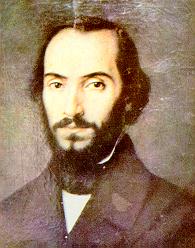 Str. Traian Lalescu, nr. 6, CRAIOVA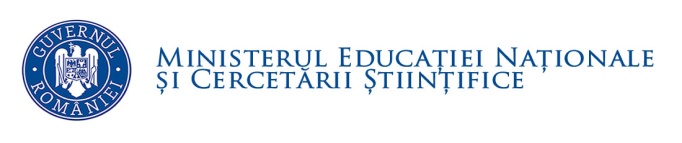                                                     Tel: 0251  543  160;  0351  807  033Fax: 0251  543  160                                                 E-mail: scoala39craiova@gmail.comWebsite: http://scoalanicolaebalcescucraiova.rohttp://www.facebook.com/pages/Scoala-Gimnaziala-Nicolae-Balcescu-Craiova/206667356131878Nr. 3200 din  10.05.2016TABEL NOMINAL CU PERSONALUL ANGAJAT IN ANUL SCOLAR 2016-2017DIRECTOR,						         SECRETAR-SEF,		PROF.TURCU CRISANDA GEORGIA		          VISAN DANIELANr.crt.Numele si prenumele  cadrului didacticFunctiaTURCU CRISANDA-GEORGIADIRECTORMITRICA CRISTINA- DANIELADIRECTOR ADJUNCTBADEA MARIA CAMELIAPROF.  INV.PRIMARBADEA MARIANAPROF. INV.PRESCOLAR-GR.LUCEAFARULBANCA ANGELICAPROF.  INV.PRIMARBARBULESCU MIHAELAPROF. INV.PRIMARBEJENARU CARMENPROF. FIZICABOGDANEL MINODORAPROF. INV.PRESCOLAR-GR.”LUCEAFARUL”BONDOC ALINPROF.MATEMATICABUJOR MARIOARAPROF. INV.PRIMARBUMBARU MIHAELAPROF.LB.ROMANABUZARNESCU NICOLITAPROF. INV.PRESCOLAR-GR.LUCEAFARULCALIN OLGAPROF. INV.PRIMARCIOLACU SIMONAPROF.ISTORIECONSTANTINESCU ELENAPROF. INV.PRESCOLAR-GR.LUCEAFARULCOTIRTA DORELPROF. INV.PRIMARCOTARTA ELENAPROF. INV.PRIMARDOROBANTU ALINAINVATATORDINCA DANIELAPROF.CHIMIEDOROBAT DORINAINVATATOREPURAN MIHAIPROF.ED.FIZICAGHITA CRISTIANPROF.ED.FIZICAIACOB CONSTANTINPROF.ED.TEHNOLOGICAILIESCU ELENAPROF.LB.ROMANAION IOANAINVATATORIRIMESCU MARIAPROF.ED.FIZICAJUDET DANIELAPROF.LB.ROMANAMINCA VIORICAPROF.GEOGRAFIEMIRTAN IONELA CRISTINAPROF.BIOLOGIEMOTCA ILEANAPROF.MATEMATICANICA CRISTINAPROF.RELIGIEMORARASU IRINAPROF.INFORMATICANICOLAE LOREDANAPROF.RELIGIENICOLAE VIORICAINVATATORRADULEA GEORGETAPROF.LB.ROMANASAFTA LUMINITAPROF.MATEMATICASANDOLACHE  TUDORITAPROF.LB.ENGLEZASOCEANU GABRIELAPROF. IN INV.PRIMARSTIRLEA CRISTIANAPROF.LB.ENGLEZASTUPARU TANIAPROF.LB.FRANCEZASUBTIRICA ANAPROF.LB.LATINASULEA IORGULESCU MIHAELAPROF.LB.ENGLEZAUNGUREANU MARIANAPROF. INV.PRIMARTRASCULESCU ADELAPROF.ED.PLASTICATUTA MARIUSPROF.ED.MUZICALAVARUICU LUMINITAPROF.BIOLOGIEFUIOREA DENISASECRETARSALAN IULIANABIBLIOTECARSALAN CONSTANTINADMINISTRATORVISAN DANIELASECRETAR-SEFVLADOIANU EMILIANCONTABILENACHE ECATERINA                                                            INGRIJITORDUNOIU DUMITRU                                                             MECANICMATANIE AURELIA                                                             INGRIJITORNITU IONELAINGRIJITORNITA MARIUSMECANICROSU SANDA                                                                        INGRIJITOR-GR.”LUCEAFARUL”